О внесении изменений в постановление администрации Новочелны-Сюрбеевского сельского поселения от 16.01.2017 года № 01 «Об утверждении Административного регламента администрации Новочелны-Сюрбеевского сельского поселения Комсомольского района Чувашской Республики по предоставлению муниципальной услуги «Выдача разрешений на строительство, реконструкцию объектов капитального строительства и индивидуальное жилищное строительство"В целях реализации Федерального закона от 27.07.2010 N 210-ФЗ (ред. от 01.07.2011) "Об организации предоставления государственных и муниципальных услуг", в соответствии с Градостроительным кодексом Российской Федерации от 29.12.2004 № 190-ФЗ, Уставом Новочелны-Сюрбеевского сельского поселения Комсомольского района Чувашской Республики,    администрация Новочелны-Сюрбеевского сельского поселения Комсомольского района Чувашской Республики п о с т а  н о в л я е т: I. Внести в  постановление администрации Новочелны-Сюрбеевского сельского поселения сельского поселения от 16.01.2017 года № 01 «Об утверждении Административного регламента администрации Новочелны-Сюрбеевского сельского поселения Комсомольского района Чувашской Республики по предоставлению муниципальной услуги «Выдача разрешений на строительство, реконструкцию объектов капитального строительства и индивидуальное жилищное строительство» (с изменениями от 24.04.2017 г. № 11) (далее – Постановление, Административный регламент) следующие изменения:1) в наименовании и части I Постановления слова «и индивидуальное жилищное строительство» исключить;2)  в наименовании Административного  регламента слова «и индивидуальное жилищное строительство» исключить;3) в абзацах 1 и 2 пункта 1.1 Административного  регламента слова «и индивидуальное жилищное строительство» исключить;4) в пункте 2.1 Административного  регламента слова «и индивидуальное жилищное строительство» исключить;5) в абзацах 2 и 3 пункта 2.3 Административного  регламента слова «и индивидуальное жилищное строительство» исключить;6) абзац 3 части 1 пункта 2.6 изложить в следующей редакции:«Днем приема Заявления считается дата регистрации факта приема Заявления в администрации Новочелны-Сюрбеевского сельского поселения.»;7) часть 3 пункта 2.6 Административного  регламента признать утратившим силу;8) часть 7  пункта 2.6 изложить в следующей редакции:«7. Заявитель в течение 10 календарных дней со дня получения разрешения на строительство обязан безвозмездно передать в администрацию Новочелны-Сюрбеевского сельского поселения сведения о площади, о высоте и количестве этажей планируемого объекта капитального строительства, о сетях инженерно-технического обеспечения, один экземпляр копии результатов инженерных изысканий и по одному экземпляру копий разделов проектной документации, предусмотренных пунктами 2, 8 - 10 и 11.1 части 12 статьи 48 Градостроительного кодекса Российской Федерации. Указанные документы (их копии или сведения, содержащиеся в них) могут быть направлены в электронной форме. В случае получения разрешения на строительство объекта капитального строительства в границах территории исторического поселения заявитель в течение десяти дней со дня получения указанного разрешения обязан также безвозмездно передать в администрацию Новочелны-Сюрбеевского сельского поселения предусмотренный пунктом 3 части 12 статьи 48 Градостроительного кодекса Российской Федерации от 29.12.2004 № 190-ФЗ (ред. от 19.12.2016) раздел проектной документации объекта капитального строительства, за исключением случая, если строительство или реконструкция такого объекта планируется в соответствии с типовым архитектурным решением объекта капитального строительства.»;9) в абзаце 4 пункта 3.1.3 Административного  регламента слова «или схемы планировочной организации земельного участка с обозначением места размещения объекта индивидуального жилищного строительства» исключить;10) в абзаце 5 пункта 3.1.5 Административного  регламента слова «и индивидуальное жилищное строительство» исключить;11) абзацы 18,19,20 пункта 3.1.5 изложить в следующей редакции:Застройщик до начала строительных работ на объекте:-  оформляет ордер на проведение работ  в администрации Новочелны-Сюрбеевского сельского поселения;-     извещает о начале строительных работ не позднее семи рабочих дней до начала строительства администрацию Новочелны-Сюрбеевского сельского поселения.».12) в приложениях 1, 2, 3, 4, 5, 6 Административного регламента в нумерационных заголовках, в наименовании приложения 4 слова «и индивидуальное жилищное строительство» исключить.II. Настоящее постановление вступает в силу после его официального опубликования  в  информационном бюллетене 	«Вестник Новочелны-Сюрбеевского сельского поселения Комсомольского района».	III. Контроль за исполнением настоящего постановления оставляю за собой. 	Глава сельского поселения                                    Г.Г.Ракчеев     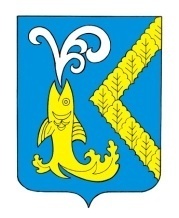 ЧĂВАШ РЕСПУБЛИКИКОМСОМОЛЬСКИ РАЙОНĚАСЛĂ   ÇĚРПУЕЛЯЛ ПОСЕЛЕНИЙĚНАДМИНИСТРАЦИЙĔЙ Ы Ш Ă Н Уноябрĕн 14-мěшě 2018 ç. №  53АСЛĂ ÇĚРПУЕЛ  ялěЧУВАШСКАЯ РЕСПУБЛИКАКОМСОМОЛЬСКИЙ РАЙОНАДМИНИСТРАЦИЯ НОВОЧЕЛНЫ-СЮРБЕЕВСКОГОСЕЛЬСКОГО ПОСЕЛЕНИЯП О С Т А Н О В Л Е Н И Еот  14 ноября  2018 г.   №  53село НОВОЧЕЛНЫ-СЮРБЕЕВО